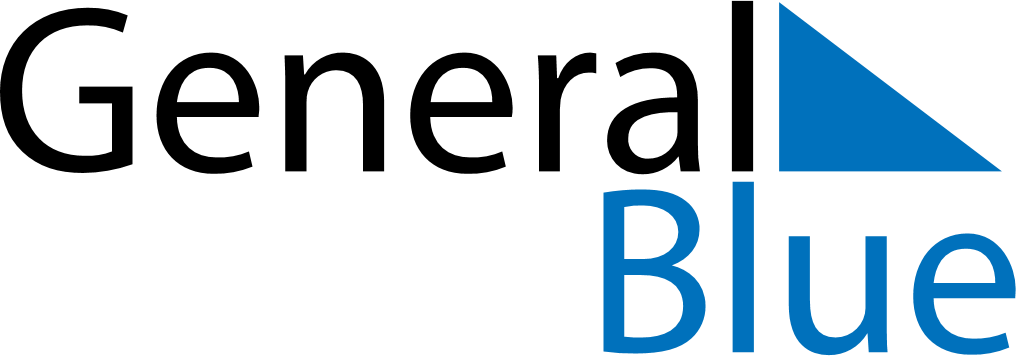 February 2024February 2024February 2024February 2024February 2024February 2024Dawson City, Yukon, CanadaDawson City, Yukon, CanadaDawson City, Yukon, CanadaDawson City, Yukon, CanadaDawson City, Yukon, CanadaDawson City, Yukon, CanadaSunday Monday Tuesday Wednesday Thursday Friday Saturday 1 2 3 Sunrise: 11:00 AM Sunset: 6:02 PM Daylight: 7 hours and 1 minute. Sunrise: 10:57 AM Sunset: 6:05 PM Daylight: 7 hours and 8 minutes. Sunrise: 10:54 AM Sunset: 6:08 PM Daylight: 7 hours and 14 minutes. 4 5 6 7 8 9 10 Sunrise: 10:51 AM Sunset: 6:12 PM Daylight: 7 hours and 20 minutes. Sunrise: 10:47 AM Sunset: 6:15 PM Daylight: 7 hours and 27 minutes. Sunrise: 10:44 AM Sunset: 6:18 PM Daylight: 7 hours and 33 minutes. Sunrise: 10:41 AM Sunset: 6:21 PM Daylight: 7 hours and 40 minutes. Sunrise: 10:38 AM Sunset: 6:25 PM Daylight: 7 hours and 46 minutes. Sunrise: 10:35 AM Sunset: 6:28 PM Daylight: 7 hours and 53 minutes. Sunrise: 10:32 AM Sunset: 6:31 PM Daylight: 7 hours and 59 minutes. 11 12 13 14 15 16 17 Sunrise: 10:28 AM Sunset: 6:35 PM Daylight: 8 hours and 6 minutes. Sunrise: 10:25 AM Sunset: 6:38 PM Daylight: 8 hours and 12 minutes. Sunrise: 10:22 AM Sunset: 6:41 PM Daylight: 8 hours and 19 minutes. Sunrise: 10:19 AM Sunset: 6:44 PM Daylight: 8 hours and 25 minutes. Sunrise: 10:15 AM Sunset: 6:48 PM Daylight: 8 hours and 32 minutes. Sunrise: 10:12 AM Sunset: 6:51 PM Daylight: 8 hours and 38 minutes. Sunrise: 10:09 AM Sunset: 6:54 PM Daylight: 8 hours and 45 minutes. 18 19 20 21 22 23 24 Sunrise: 10:05 AM Sunset: 6:57 PM Daylight: 8 hours and 52 minutes. Sunrise: 10:02 AM Sunset: 7:00 PM Daylight: 8 hours and 58 minutes. Sunrise: 9:58 AM Sunset: 7:04 PM Daylight: 9 hours and 5 minutes. Sunrise: 9:55 AM Sunset: 7:07 PM Daylight: 9 hours and 11 minutes. Sunrise: 9:52 AM Sunset: 7:10 PM Daylight: 9 hours and 18 minutes. Sunrise: 9:48 AM Sunset: 7:13 PM Daylight: 9 hours and 24 minutes. Sunrise: 9:45 AM Sunset: 7:16 PM Daylight: 9 hours and 31 minutes. 25 26 27 28 29 Sunrise: 9:41 AM Sunset: 7:19 PM Daylight: 9 hours and 37 minutes. Sunrise: 9:38 AM Sunset: 7:22 PM Daylight: 9 hours and 44 minutes. Sunrise: 9:35 AM Sunset: 7:26 PM Daylight: 9 hours and 50 minutes. Sunrise: 9:31 AM Sunset: 7:29 PM Daylight: 9 hours and 57 minutes. Sunrise: 9:28 AM Sunset: 7:32 PM Daylight: 10 hours and 4 minutes. 